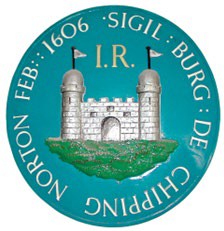 Chipping Norton Town Council Application for EmploymentCONFIDENTIAL WHEN COMPLETECompleted applications should be sent to townclerk@chippingnorton-tc.gov.uk by 17:00 on Monday 12th September 2022CRIMINAL CONVICTIONSRELATIONSHIP TO COUNCIL MEMBER OR COUNCIL EMPLOYEEAre there any restrictions on your employment? e.g. do you require a work permit YES*  NO    * If you answer YES please supply details on a separate sheet of paperREFEREESTwo references are required both of whom should be able to comment on your work/career background. Please include one from your most recent employer. We will only contact your referees if we make you a provisional offer of employment.OTHEREDUCATION & TRAINING (From age 11)Please give details of qualifications achievedTRAININGMEMBERSHIP OF PROFESSIONAL BODYOTHER INTERESTS (VOLUNTARY WORK etc.)EMPLOYMENT HISTORY PRESENT EMPLOYERPREVIOUS EMPLOYERS – Most recent first. Show any gaps in employment and indicate what you were doing in that time, including voluntary work if you wish.Continue on a separate sheet if necessaryPlease tell us why you consider yourself to be a suitable candidate for this appointment.Please make it clear why you are interested in the position, what relevant skills you have and what relevant experience you have to offer. Look carefully at the key criteria in the Person Specification and make sure that you state your skills and experience in relation to those criteria, it will also help if you reference the main duties and responsibilities in the Job Description.SURNAME: FIRST NAMES: ADDRESS:POSTCODE: .CONTACT PHONE NO. EMAIL ADDRESS:If you have a disability, please tell us about any adjustments we may need to make to   assist you with the selection process:FIRST REFEREESECOND REFEREENAME:NAME: ADDRESS: ADDRESS:TEL NO: TEL NO: EMAIL: EMAIL: How long have they known you?How long have they known you?In what capacity?In what capacity?Notice to be given to terminate present employment?.Please indicate where you saw the advertisement for this post: I confirm that the information provided on this form is correct to the best of my knowledge. I accept that providing deliberately false information could result in my dismissal.SIGNED:                                                                         DATE: I confirm that the information provided on this form is correct to the best of my knowledge. I accept that providing deliberately false information could result in my dismissal.SIGNED:                                                                         DATE: QUALIFICATION(Type & Subject)NAME OF SCHOOL, COLLEGE, UNIVERSITY ETC.NAME OF SCHOOL, COLLEGE, UNIVERSITY ETC.NAME OF SCHOOL, COLLEGE, UNIVERSITY ETC.GRADE/LEVEL ATTAINEDDATE ACHIEVED (MM/YY)NAME OF PROFESSIONAL BODYLEVEL OF MEMBERSHIPDATE ACHIEVEDMM/YYFROMTONAME & ADDRESS OF EMPLOYERPOST HELD & BRIEF OUTLINE OF DUTIESPRESENT SALARY & SCALE/GRADE & REASON FORLEAVING.FROMTONAME & ADDRESS OF EMPLOYERPOST HELD & BRIEF OUTLINE OF DUTIESSALARY & SCALE/GRADE & REASON FOR LEAVING.